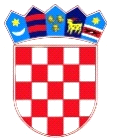 REPUBLIKA HRVATSKADUBROVAČKO-NERETVANSKA ŽUPANIJAOPĆINA TRPANJOPĆINSKO VIJEĆEKLASA: 021-05/20-01/18URBROJ: 2117/07-05/01-20-20Trpanj 13. veljače 2020. Na temelju članka  90. Poslovnika Općinskog vijeća Općine Trpanj (Službeni glasnik Dubrovačko-neretvanske županije br. 6/13, 14/13, 7/18 i 11/19 - pročišćeni tekst),  sazivam 20. sjednicu Općinskog vijeća za dan                                           18. veljače  2020. godine (utorak)				             u  14.00 sati                                          u dvorani „Osnovne škole Trpanj“Predlažem slijedeći:		          D N E V N I    R E DDonošenje Odluke o suglasnosti za provedbu ulaganja na području Općine Trpanj.Donošenje Odluke o Ustrojstvu Jedinstvenog upravnog odjela Općine Trpanj.Predsjednik Općinskog vijećaJosip Nesanović, v.r.